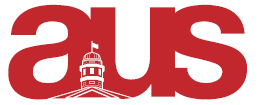 Report of MPSA, AUS Council 21.09.2016Projects the association has been working on:NTC sales on Tilt (NTC Coordinators) Blog posts (Journal Coordinator)Upcoming events: ‘Welcome Back BBQ’ on September 21st at 5.30PM with professors Apple picking (U2 & U3 representatives)Samosa Sale in Leacock- anyone welcome (VP Internal & External)Psych of Sustainability Wine and Cheese Night on September 27th from 6-8PM (VP External) Psych Movie Night - anyone welcome on November 10th (VP Arts) Our next meeting will be on the 27th of September (Tuesday) at 6PM in N7/8/Respectfully Submitted,Idil UnerVP Arts 